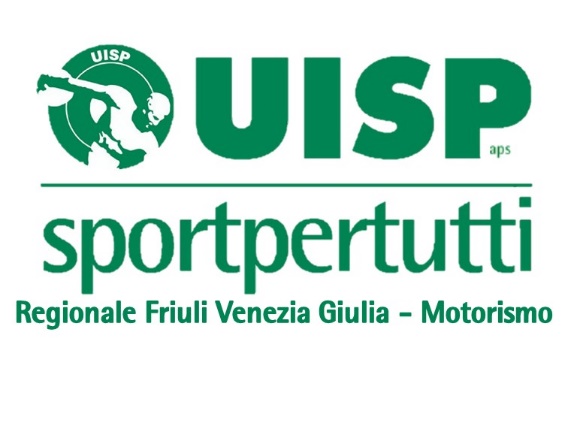 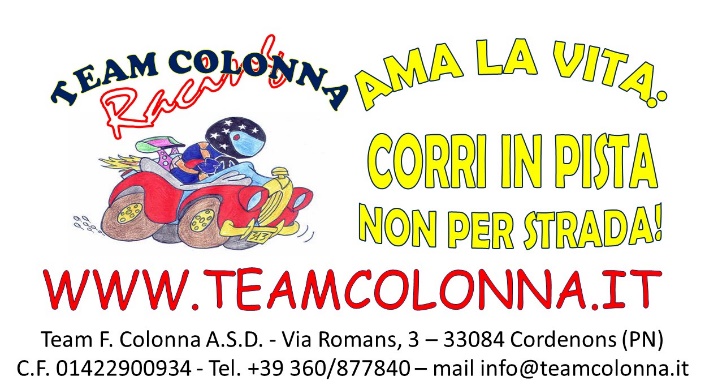 SCHEDA DI ISCRIZIONE/VERIFICA SPORTIVA-TECNICA – DOMENICA 26/09/2021 2^ PROVA TROFEO NAZIONALE UISP FASE 1 e TROFEO INVERNO stagione 2021/2216° MEMORIAL STEFANO ZORZETTO7° TROFEO CITTA’ DI MANIAGO modalità 1° RONDE MANIAGHESE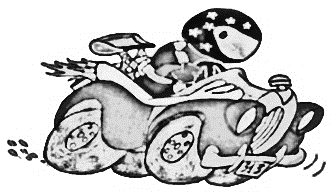 Dichiaro di conoscere il regolamento di gara e di uniformarmi a tutte le prescrizioni in esso contenute. Dichiaro di essere munito di casco, guanti e tuta ignifuga.                       FIRMA PILOTA							_________________________________SARANNO AMMESSE, ALL’INTERNO DEI BOX, SOLO ED ESCLUSIVAMENTE LE PERSONE SOPRAINDICATECOORDINATE BANCARIE PER VERSAMENTO ISCRIZIONE 7° TROFEO CITTA’ DI MANIAGO modalità 1° RONDE MANIAGHESEVIA VENEZIA Z.I. NIP – MANIAGO (PN)2^ PROVA TROFEO NAZIONALE UISP FASE 1 e TROFEO INVERNO stagione 2021/2216° MEMORIAL STEFANO ZORZETTOSe effettuata entro mercoledì 22/09/21 QUOTA AGEVOLATA EURO 80,00,anziché Euro 95,00PREISCRIZIONI entro mercoledì 22/09/2021:ON-LINE al link https://motorismouisp.it/preiscrizioni/ oppure inviando via MAIL all’indirizzo segreteria@teamcolonna.it (canale preferenziale on-line o via mail, saranno comunque ritenute valide le iscrizioni inviate via whatsapp al n. 329/1434219) la seguente documentazione:SCHEDA ISCRIZIONE PILOTA, eventuale CO-PILOTA, ACCOMPAGNATORE e MECCANICO compilata e firmata;AUTODICHIARAZIONI COVID del pilota, dell’eventuale CO-PILOTA, ACCOMPAGNATORE e MECCANICO;Eventuale richiesta di tesseramento/licenze unitamente a copia del certificato medico;BONIFICO specificando nella causale la data della Manifestazione, il nome del pilota e gli eventuali tesseramenti/licenze.Indipendentemente dalla modalità con la quale viene eseguita la pre-iscrizione (on-line o inviando i moduli via mail o via whatsapp), vige l’obbligo di consegnare in originale, il giorno della manifestazione, le autodichiarazioni COVID al cancello d’entrata per il ritiro del pass di accesso ai box e le schede iscrizione al tecnico verificatore della vettura.Info-line tel. 360/877840Per le norme di indizione Trofei, norme di partecipazione, date eventi e riepilogo tempi consultare il link:http://www.uisp.it/motociclismo/pagina/automobilismo-settore-abilita PILOTAPILOTAPILOTANome Cognomeeventuale PseudonimoN° Tessera UISPN° Licenza UISPScad.certificato medicoAUTOAUTOAUTOModelloCilindrataCategoriaN° vetturaPeso vettura KGACCOMPAGNATOREACCOMPAGNATOREACCOMPAGNATORENome CognomeN° Tessera UISPMECCANICOMECCANICOMECCANICONome CognomeN° Tessera UISPSpazio riservato all'organizzazione - Team F. Colonna A.S.D.Spazio riservato all'organizzazione - Team F. Colonna A.S.D.Spazio riservato all'organizzazione - Team F. Colonna A.S.D.N° BoxN° TransponderTimbro e firma per accettazione                  VERIFICHE TECNICHESINOFIRMA VERIFICATOREVettura regolareBANCAAGENZIAIBANIntesa Sanpaolo SpA45669 CORDENONS (PN)IT46A0306964851074000234574BENEFICIARIOCAUSALECAUSALECAUSALETeam F. Colonna A.S.D.Iscrizione Ronde Maniago 26/09/2021 Pilota (aggiungere il nome del pilota) e tesseramento (aggiungere nome eventuali tesseramenti e/o licenze)Iscrizione Ronde Maniago 26/09/2021 Pilota (aggiungere il nome del pilota) e tesseramento (aggiungere nome eventuali tesseramenti e/o licenze)Iscrizione Ronde Maniago 26/09/2021 Pilota (aggiungere il nome del pilota) e tesseramento (aggiungere nome eventuali tesseramenti e/o licenze)